Leggere a voce alta:1 dado, dama, dalia, danza, debole, delfino, delicato, delitto, denaro, due, dente, dentro,  desiderio, destra, diamante, diavolo, dietro, diluvio, dire, disco, disegno, dispetto, dormire,  dono, duro, dito, dire2 tappeto, tacco, tazza, topo, tacchi, taglio, tamburo, tana, tappa, testa, telefono, telegiornale, temporale, terra, tetto, timone, toccare, tuono, toro, tubo, tuffo, turismo, tempo3 dado, dama, tacco, dalia, dito, danza, tazza, taglio, tana, delfino, denaro, toro, tubo, dono, duro, taglio, dire, dare, terra, disco, tuffo, tempo, due, dadi, tempo, diavolo, dalia, direInserisci in colonna le parole della lista 3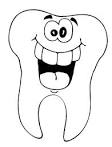 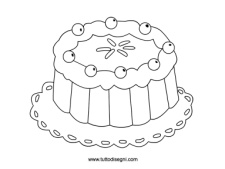 Es 1. Leggere a voce alta per 2 volte. Fai una pausa alla fine di ogni lista 1.Caduto, vado, sodo, rodere, vedere, sbadato, vedo, siedo, credo, Adele, sudare umidità, udito, udire, aderiamo, lode, lodare, vedono, cado, adorato, idea, Adamo, adagio, adesso, edera, odio, cedo, quando2.Salato aiuto, patate, potare, sete, gelato, catino, catena, maiale, gelato, patatina, solito, fatina, moto, malato, metto, muto, patina, paterno, frate, fraterno, sotto, cotica, fata, fatina, abete, abetaia, abate, solito, bevuto, seduto, ritorno, fiorito frate, seduto, lode3.Vado, salato, sodo, vedo, patate, gelato, catino, siedo, Adele, sudo, mpto, malato, udire, cado, fata, abete, abate, fatina, idea, odio, solito, sedia, fatina, adagio, solito, vedono, Adamo, muto, quandoEs 2. Inserisci in colonna le parole della lista 3D T------------------------------------------------------------------------------------------------------------------------------------------------------------------------------------------------------------------------------------------------------------------------------------------------------------------------------------------------------------------------------------------------------------------------------------------------------------------------------------------------------------------------------------------------------------------------------------------------------------------------------D T------------------------------------------------------------------------------------------------------------------------------------------------------------------------------------------------------------------------------------------------------------------------------------------------------------------------------------------------------------------------------------------------------------------------------------------------------------------------------------------------------------------------------------------------------------------------------------------------------------------------------